Girl Scout Week (Narrative) 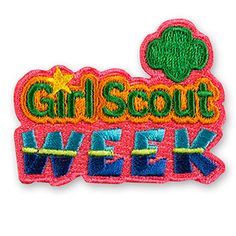 On March 12, 1912, the first Girl Scout meeting was held in Savannah, Georgia. Girl Scouts of all ages celebrate this day year-round by demonstrating leadership and commitment in ways that have a real impact in their communities. We encourage Girl Scouts to celebrate that date, our birth date with something special. There are many ways to celebrate the Girl Scout birthday!Some religions observe Girl Scout Sunday on the Sunday beginning Girl Scout Week, while other religions observe the Girl Scout Sabbath on the Friday or Saturday ending Girl Scout Week. This arrangement allows our membership of diverse faiths to celebrate on their chosen day of worship.These special days give Girl Scouts an opportunity to attend their place of worship and be recognized as a Girl Scout. If a place of worship is the group sponsor, girls may perform a service, such as greeting, ushering or doing a flag ceremony. These days can also be a time when girls explore other faiths and earn their My Promise My Faith Award.   Girl Scouts initially established seven days of service during Girl Scout week. Then in 1966, this was added to the Cadette Girl Scout Handbook:  “GIRL SCOUT week is a time to take a good look at what the troop has done during the winter; to plan for the coming spring and summer.”It also included a list of subjects that girls could focus on during Girl Scout week.GIRL SCOUT Sunday (or Sabbath): plan to demonstrate your understanding of the first part of The Promise... duty to GodMonday: Homemaking Day; teach a homemaking skill to a younger girl.Tuesday: Citizenship DayWednesday: Health and Safety DayThursday: International Friendship DayFriday: The Arts DaySaturday: Out-of-Doors DayMany of these goals of service still guide us today as we discover, connect and take action.In the handout you will receive it also lists the subjects that I just mentioned, but also gives you some modern ideas to do now.  Or give girls the list from 1966 and see what they would recommend for activities to do on each of the subjects.  There are fun patches in the GS Shops to give the girls when they celebrate the week.  Happy Birthday Girl Scouts!Girl Scout Week (Handout) Girl Scout Week is celebrated each March.  It starts with Girl Scout Sunday and ends with Girl Scout Sabbath on a Saturday, and it always includes the Girl Scout Birthday.The Girl Scout Birthday on March 12 commemorates the day in 1912 when Juliette Gordon Low officially registered the organization’s first 18 girl members in Savannah, Georgia. This year, 2015, represents our 103rd birthday!Girl Scout Sunday and Girl Scout Sabbath give girls an opportunity to attend their place of worship and be recognized as a Girl Scout. If a place of worship is the group sponsor, girls may perform a service, such as greeting, ushering, or doing a flag ceremony. These days can also be a time when girls explore other faiths.Sunday (or Sabbath)Then - plan to demonstrate your understanding of the first part of The Promise... duty to God 
Now - take part in a religious service, wear your Girl Scout uniform. Say or sing grace at a meal. Consider earning your My Promise, My Faith pin.MondayThen - Homemaking Day - teach a homemaking skill to a younger girl. 
Now - Service to Family - give back to the people in your family or your home.TuesdayThen - Citizenship Day
Now - Service to Community - give back to your school, church, or any agency that helps our community.WednesdayThen - Health and Safety Day
Now - Health and Safety Day - learn how to incorporate healthy living, exercise, stress relief, nutrition, and FUN into your everyday life. ThursdayThen - International Friendship Day
Now - International Friendship Day - learn how you can make a difference in your global community.FridayThen - The Arts Day
Now - Arts and Culture Day - learn how to you can support the arts in your local community.SaturdayThen - Out-of-Doors Day
Now - Service to the Planet -learn how you can make a difference in our community through conservation and ecology.